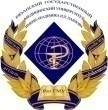 Министерство здравоохранения Российской ФедерацииФедеральное государственное бюджетное образовательное учреждение
высшего  образования
«Рязанский государственный медицинский Университет
имени академика И.П. Павлова»
Министерства здравоохранения Российской ФедерацииЭКЗАМЕНАЦИОННАЯ РАБОТА ПО БИОЛОГИИИнструкция по выполнению работыЭкзаменационная работа состоит из 28 заданий.На выполнение экзаменационной работы по биологии отводится 2часа (180 минут).Ответами к заданиям 1 - 20 являются цифры (числа). Выберите правильные варианты и отметьте нужные цифры (числа) в бланке ответа. Например:Если Вы ошиблись и хотите исправить ошибку, сделайте так:В заданиях 21-25 необходимо установить соответствие между первым и вторым столбцом. Записать в ответ цифры  (числа), расположив их в порядке, соответствующем буквам:В заданиях 26-27 необходимо установить соответствие между первым и вторым столбцом. Записать в ответ цифры  (числа), расположив их в порядке, соответствующем буквам:28. Свободный ответ.ВАРИАНТ  (демонстрационный)1.   Выберите три верных ответа из шести и запишите  в таблицу цифры, под которыми они указаны. Последствиями раздражения симпатического отдела  нервной системы являются:1)   усиление волнообразных сокращений стенок кишечника2)  замедление и ослабление сокращений сердца3)  замедление процессов образования желудочного сока4)  усиление интенсивности деятельности желёз желудка5)  ослабление волнообразных сокращений стенок кишечника6)  учащение и усиление сокращений сердца2.   Выберите три верных ответа из шести и запишите  в таблицу цифры, под которыми они указаны. Особенность безусловных рефлексов заключается в том, что они:1)   являются врожденными2)  являются признаком, характерным для отдельной особи вида3)  обеспечивают приспособление организма к постоянным условиям среды4)  характерны для всех особей вида5)  не передаются по наследству6) обеспечивают приспособление организма к меняющимся условиям окружающей среды3. Выберите три верных ответа из шести и запишите  в таблицу цифры, под которыми они указаны. Какие структурные компоненты характерны для бактериальной клетки:1) пили2) рибосомы 3) митохондрии4) лизосомы5) плазмолемма6) вакуоль4.   Выберите три верных ответа из шести и запишите  в таблицу цифры, под которыми они указаны. Функции промежуточного мозга  — регуляция:1)   дыхания2)  температуры тела3)  обмена веществ4)  мочеиспускания5)  работы желез внутренней секреции6)  работы сердца5. Выберите три верных ответа из шести и запишите  в таблицу цифры, под которыми они указаны. К генным болезням человека относятся:1)  альбинизм2)  галактоземия3)  фенилкетонурия4) синдром Патау5) синдром Шеришевского- Тернера.6) синдром Кошачьего крика6. Выберите три верных ответа из шести и запишите  в таблицу цифры, под которыми они указаны. Человек в отличие от животных:1) может создавать и использовать орудия труда2) образует различные природные популяции3) обладает второй сигнальной системой4) может создавать искусственную среду обитания5) имеет первую сигнальную систему6) имеет кору больших полушарий 7. Выберите три верных ответа из шести и запишите  в таблицу цифры, под которыми они указаны. К бактериальным болезням человека относятся:1) холера2) грипп3) туберкулез4) ветряная оспа5) дифтерия6) герпес8.    Выберите три верных ответа из шести и запишите  в таблицу цифры, под которыми они указаны. Признаки, характеризующие специфическую высшую нервную деятельность человека:1)  реализуются безусловные рефлексы2)  способность к абстрактному мышлению3)  способность реагировать на знакомое слово4)  осознанная речь5)  общение знаками, символами, понятиями6)  сформированное условно-рефлекторное поведение9.  Выберите три верных ответа из шести и запишите  в таблицу цифры под которыми они указаны. Деятельность каких органов регулирует вегетативная нервная система человека:1)  мышц верхних и нижних конечностей.2)  сердца и кровеносных сосудов.3)  органов пищеварения.4)  мимических мышц.5)  почек и мочевого пузыря.6)  диафрагмы и межрёберных мышц.10. Выберите три верных ответа из шести и запишите  в таблицу цифры, под которыми они указаны. К геномным мутациям  человека относятся:1) синдром Эдвардса2) синдром кошачьего крика3) синдром Тея-Сакса4) синдром Клайнфельтера5) тирозинемия6) синдром Дауна11.   Выберите три верных ответа из шести и запишите  в таблицу цифры, под которыми они указаны. Какие из перечисленных ниже структур относятся к пищеварительной системе человека:1)  потовые железы2)  прямая кишка3)  язык4)  поджелудочная железа5)  селезенка6)  легкие12.    Выберите три верных ответа из шести и запишите  в таблицу цифры, под которыми они указаны. Вирусы в отличие от бактерий:1) не имеют клеточного строения2) не способны к бинарному делению3) могут вызывать болезни человека4) содержат наследственный материал в молекуле ДНК5) содержат наследственный материал в молекуле РНК6) имеют клеточную стенку13. Выберите три верных ответа из шести и запишите  в таблицу цифры под которыми они указаны.  Гриб пеницилл имеет следующие признаки:1)  относится к эукариотам2)  гетеротрофный способ питания3)  автотрофный способ питания4)  из него синтезируют антибиотик пенициллин5)  используется в очистных сооружениях6)  является симбионтом человека14.   Выберите три верных ответа из шести и запишите  в таблицу цифры, под которыми они указаны.  К периферической нервной системе относят:1)  мост2)  мозжечок3)  нервные узлы4)  спинной мозг5)  чувствительные нервы6)  двигательные нервы15. Выберите три верных ответа из шести и запишите  в таблицу цифры под которыми они указаны.   Простейшие паразиты человека:1) трипаносома Крузи2) эвглена зеленая3) инфузория туфелька4) лямблия5) токсоплазма6) вольвокс16.  Выберите три верно обозначенные подписи к рисунку «строение головного мозга». Запишите в таблицу цифры, под которыми они указаны:Строение головного мозга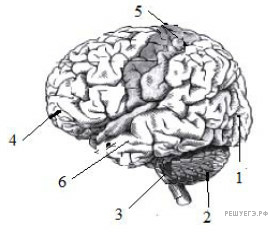 1)  лобная доля2)  мозжечок3)  спинной мозг4)  затылочная доля5)  теменная доля6)  височная доля17. Выберите три верных ответа из шести и запишите  в таблицу цифры, под которыми они указаны. К ферментам желудочного сока относятся:1) пепсин2) амилаза3) трипсин4) мальтаза5) липаза6) химозин18. Выберите три верных ответа из шести и запишите  в таблицу цифры, под которыми они указаны. К сосудам большого круга кровообращения относятся:1) легочная артерия2) аорта3) нижняя полая вена4) сонная артерия5) легочные вены6) капилляры альвеол19.  Выберите три верных ответа из шести и запишите  в таблицу цифры, под которыми они указаны.  Выберите примеры безусловных рефлексов человека: 1)  испуг при сильном неожиданном звуке2)  выделение слюны во время еды3)  езда на велосипеде4)  выполнение приказа начальника5)  выделение адреналина при стрессе6)  соблюдение режима дня20. Выберите три верных ответа из шести и запишите  в таблицу цифры, под которыми они указаны. Легкое человека подразделяют на:1) доли2) дольки3) части4) кусочки5) ацинусы6) полости21. Установите соответствие между видом кровотечения и его характеристикой:22. Установите соответствие между болезнью и авитаминозом:23. Установите соответствие между  характеристикой организма и представителями:24. Установите соответствие между  функцией отделом пищеварительной системы:25. Установите соответствие между  болезнью человека и ее происхождением: 26. Установите соответствие между  структурами головного мозга и отделами мозга:27. Установите соответствие между названием кости и типом кости: 28. Синдром Дауна у человека проявляется при трисомии по 21 паре хромосом. Объясните причины появления такого хромосомного набора у человека.136 1  236АБВГДЕАБВГДЕЖЗИКХАРАКТЕРИСТИКА КРОВОТЕЧЕНИЯВИД КРОВОТЕЧЕНИЯА) кровоточит вся поверхность раныБ) кровь бьет пульсирующей струейВ) кровь темно краснаяГ) кровь течет струейД) кровь сочится из ранкиЕ) кровь алаяартериальноевенозноекапиллярноеБОЛЕЗНЬАВИТАМИНОЗА) цингаБ) куриная слепотаВ) рахитГ) анемияД) бери-бериЕ) пеллагра1. А2. В53. В124. С5. Д6. В1ХАРАКТЕРИСТИКАОРГАНИЗМА)имеет плазмидыБ) не имеет клеточной стенкиВ) есть рибосомыГ) есть цитоплазмаД) могут кристаллизоватьсяЕ) наследственная информация в молекуле РНКвирус  корикишечная палочкаФУНКЦИЯОТДЕЛ ПИЩЕВАРИТЕЛЬНОЙ СИСТЕМЫА) всасывание водыБ) формирование пищевого комкаВ) синтез витаминовГ) расщепление клетчаткиД) первичное расщепление углеводовЕ) механическое измельчение пищиротовая полостьтолстый кишечникБОЛЕЗНИ ЧЕЛОВЕКАПРОИСХОЖДЕНИЕА)  гемофилияБ)  гепатитВ)  альбинизмГ)  депрессияД)  дизентерия Е)  дифтериянаследственнаяприобретенная инфекционнаяприобретенная неинфекционнаяСТРУКТУРЫ МОЗГАОТДЕЛЫ МОЗГАА) красное ядроБ) мозговой водопроводВ) гипоталамусГ) черная субстанцияД) таламусЕ) ножки мозгаЖ)эпиталамусЗ) четверохолмияИ) коленчатые телаК) центральное серое веществосредний мозгпромежуточный мозгНАЗВАНИЕ КОСТИТИП КОСТИА) лобная костьБ) верхняя челюстьВ) грудной позвонокГ) лучеваяД) большая берцоваяЕ) клиновиднаяЖ) бедреннаяЗ) атлантИ) плечеваяК) локтеваятрубчатаяпневматическиесмешанные№ ВОПРОСАОТВЕТЫ13562134312542355123613471358245923510146112341212513124143561514516256171561823419125201252131223122415362232122112421221125121322261121212121272231121311281.  При нарушении мейоза возникает нарушение расхождения хромосом у женщин.2.  Формируются аномальные гаметы с набором хромосом – 24 или 22 вместо нормальных гамет – 23 хромосомы.3.  При оплодотворении гамета с аномальным набором 21-⁠й пары хромосом (24) сливается с нормальным сперматозоидом, содержащим в ядре одну хромосому 21-⁠й пары. В результате формируется зигота с триплоидным набором хромосом по 21- й паре.